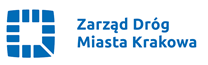 NZ.261.25.2021                                                                             Kraków, 09.04.2021 r.INFORMACJA O KWOCIE JAKĄ ZAMAWIAJĄCY ZAMIERZA PRZEZNACZYĆNA SFINANSOWANIE ZAMÓWIENIADotyczy: Budowa wyniesionego przejścia dla pieszych przez ul. Na Błonie – realizacja 
w trybie „zaprojektuj i zbuduj” w ramach zadania: „Dolina Rudawy dla pieszych 
i rowerzystów”- numer sprawy: 3/III/2021.Identyfikator postępowania: e3d3f2df-0252-4907-b445-42f317f17ac7Zamawiający, zgodnie z art. 222 ust 4 ustawy z dnia 11 września 2019 r Prawo zamówień publicznych (Dz. U. z 2019 r. poz. 2019 ze zm.) informuje, że zamierza przeznaczyć na sfinansowanie przedmiotowego zamówienia kwotę brutto w wysokości 90.405,00 zł brutto (słownie: dziewięćdziesiąt tysięcy czterysta pięć złotych 00/100). Zarząd Dróg Miasta Krakowatel. +48 12 616 70 00 (centrala) +48 12 616 75 55 (Centrum Sterowania Ruchem)fax: +48 12 616 7417, sekretariat@zdmk.krakow.pl31-586 Kraków ul. Centralna 53ePUAP:/ZIKiT/SkrytkaESPwww.zdmk.krakow.pl